от 19.12.2018 № 299-ПКг. ЕкатеринбургОб установлении организациям Свердловской области долгосрочных тарифов 
на горячую воду в закрытых системах горячего водоснабжения 
с использованием метода индексации на основе долгосрочных 
параметров регулирования тарифов на 2019–2023 годы В соответствии с Федеральным законом от 7 декабря 2011 года № 416-ФЗ              «О водоснабжении и водоотведении», постановлением Правительства Российской Федерации от 13.05.2013 № 406 «О государственном регулировании тарифов 
в сфере водоснабжения и водоотведения» и Указом Губернатора Свердловской области от 13.11.2010 № 1067-УГ «Об утверждении Положения о Региональной энергетической комиссии Свердловской области» («Областная газета», 2010, 
19 ноября, № 412-413) с изменениями, внесенными указами Губернатора Свердловскойобласти от 20.01.2011 № 31-УГ («Областная газета», 2011, 
26 января, № 18), от 15.09.2011 № 819-УГ («Областная газета», 2011, 23 сентября,№ 349), от 06.09.2012 № 669-УГ («Областная газета», 2012, 8 сентября, 
№ 357-358), от 22.07.2013 № 388-УГ («Областная газета», 2013, 26 июля, 
№ 349-350), от 17.02.2014 № 85-УГ («Областная газета», 2014, 21 февраля, № 32), от 24.11.2014 № 562-УГ («Областная газета», 2014, 26 ноября, № 218), 
от 12.05.2015 № 206-УГ («Областная газета»,  2015, 16 мая, № 84), от 10.02.2016 № 50-УГ («Областная газета», 2016, 17 февраля, № 28), от 06.12.2016 № 740-УГ («Областная газета», 2016, 13 декабря, № 232), от 12.09.2017 № 464-УГ («Областная газета», 2017, 15 сентября, № 171) и от 25.07.2018 № 355-УГ («Областная газета», 2018, 31 июля, № 134), Региональная энергетическая комиссия Свердловской областиПОСТАНОВЛЯЕТ:1. Утвердить организациям Свердловской области производственные программы оказания услуг горячего водоснабжения и установить соответствующиедолгосрочные тарифы в сфере горячего водоснабжения 
с использованием метода индексации на основе долгосрочных параметров регулирования тарифов на период с 01.01.2019 по 31.12.2023 с календарной разбивкой согласно приложению.2. Контроль за исполнением настоящего постановления возложить 
на заместителя председателя Региональной энергетической комиссии Свердловской области Свердловской области М.Б. Соболя.3. Настоящее постановление опубликовать в установленном порядке.Председатель Региональной энергетической комиссии Свердловской области                                                            В.В. ГришановПриложение
к постановлению
РЭК Свердловской области
от 19.12.2018 № 299-ПКТарифы на услуги горячего водоснабжения организациям,
осуществляющим горячее водоснабжение с использованием закрытых систем горячего водоснабжения в Свердловской области, на 2019–2023 годыПримечание. Тарифы, отмеченные значком <*>, налогом на добавленную стоимость не облагаются, так как организации, которым установлены указанные тарифы, применяют специальные налоговые режимы в соответствии с Налоговым кодексом Российской Федерации.ПОСТАНОВЛЕНИЕ№ п/пНаименование муниципального образования, организации, регулируемый тарифПериод действия тарифаКомпонент на холодную воду, руб./куб. мКомпонент на тепловую энергиюКомпонент на тепловую энергиюКомпонент на тепловую энергию№ п/пНаименование муниципального образования, организации, регулируемый тарифПериод действия тарифаКомпонент на холодную воду, руб./куб. модноставочный руб./Гкалдвухставочныйдвухставочный№ п/пНаименование муниципального образования, организации, регулируемый тарифПериод действия тарифаКомпонент на холодную воду, руб./куб. модноставочный руб./Гкалставка за мощность, тыс. руб./Гкал/час в мес.ставка за тепловую энергию, руб./Гкал1234567Муниципальное образование город ИрбитМуниципальное образование город ИрбитМуниципальное образование город ИрбитМуниципальное образование город ИрбитМуниципальное образование город ИрбитМуниципальное образование город ИрбитМуниципальное образование город Ирбит61.Акционерное общество «Регионгаз-инвест» (город Екатеринбург)Акционерное общество «Регионгаз-инвест» (город Екатеринбург)Акционерное общество «Регионгаз-инвест» (город Екатеринбург)Акционерное общество «Регионгаз-инвест» (город Екатеринбург)Акционерное общество «Регионгаз-инвест» (город Екатеринбург)Акционерное общество «Регионгаз-инвест» (город Екатеринбург)61.1.Горячая вода, произведенная с использованием тепловой энергии, поставляемой по распределительным тепловым сетям муниципального унитарного предприятия Муниципального образования город Ирбит «Городские тепловые сети» (город Ирбит)с 01.01.2019
по 30.06.201923,231706,4561.1.Горячая вода, произведенная с использованием тепловой энергии, поставляемой по распределительным тепловым сетям муниципального унитарного предприятия Муниципального образования город Ирбит «Городские тепловые сети» (город Ирбит)с 01.07.2019
по 31.12.201923,911741,1961.1.Горячая вода, произведенная с использованием тепловой энергии, поставляемой по распределительным тепловым сетям муниципального унитарного предприятия Муниципального образования город Ирбит «Городские тепловые сети» (город Ирбит)с 01.01.2020
по 30.06.202023,911728,2161.1.Горячая вода, произведенная с использованием тепловой энергии, поставляемой по распределительным тепловым сетям муниципального унитарного предприятия Муниципального образования город Ирбит «Городские тепловые сети» (город Ирбит)с 01.07.2020
по 31.12.202025,151861,8061.1.Горячая вода, произведенная с использованием тепловой энергии, поставляемой по распределительным тепловым сетям муниципального унитарного предприятия Муниципального образования город Ирбит «Городские тепловые сети» (город Ирбит)с 01.01.2021
по 30.06.202125,151855,5761.1.Горячая вода, произведенная с использованием тепловой энергии, поставляемой по распределительным тепловым сетям муниципального унитарного предприятия Муниципального образования город Ирбит «Городские тепловые сети» (город Ирбит)с 01.07.2021
по 31.12.202125,521855,5761.1.Горячая вода, произведенная с использованием тепловой энергии, поставляемой по распределительным тепловым сетям муниципального унитарного предприятия Муниципального образования город Ирбит «Городские тепловые сети» (город Ирбит)с 01.01.2022
по 30.06.202225,521855,5761.1.Горячая вода, произведенная с использованием тепловой энергии, поставляемой по распределительным тепловым сетям муниципального унитарного предприятия Муниципального образования город Ирбит «Городские тепловые сети» (город Ирбит)c 01.07.2022
по 31.12.202226,832032,6661.1.Горячая вода, произведенная с использованием тепловой энергии, поставляемой по распределительным тепловым сетям муниципального унитарного предприятия Муниципального образования город Ирбит «Городские тепловые сети» (город Ирбит)с 01.01.2023
по 30.06.202326,832032,6661.1.Горячая вода, произведенная с использованием тепловой энергии, поставляемой по распределительным тепловым сетям муниципального унитарного предприятия Муниципального образования город Ирбит «Городские тепловые сети» (город Ирбит)с 01.07.2023
по 31.12.202327,252113,9761.1.1.Население (тарифы указываются
с учетом НДС)с 01.01.2019
по 30.06.201927,882047,7461.1.1.Население (тарифы указываются
с учетом НДС)с 01.07.2019
по 31.12.201928,692089,4361.1.1.Население (тарифы указываются
с учетом НДС)с 01.01.2020
по 30.06.202028,692073,8561.1.1.Население (тарифы указываются
с учетом НДС)с 01.07.2020
по 31.12.202030,182234,1661.1.1.Население (тарифы указываются
с учетом НДС)с 01.01.2021
по 30.06.202130,182226,6861.1.1.Население (тарифы указываются
с учетом НДС)с 01.07.2021
по 31.12.202130,622226,6861.1.1.Население (тарифы указываются
с учетом НДС)с 01.01.2022
по 30.06.202230,622226,6861.1.1.Население (тарифы указываются
с учетом НДС)c 01.07.2022
по 31.12.202232,202439,1961.1.1.Население (тарифы указываются
с учетом НДС)с 01.01.2023
по 30.06.202332,202439,1961.1.1.Население (тарифы указываются
с учетом НДС)с 01.07.2023
по 31.12.202332,702536,7661.2.Горячая вода, за исключением указанной в пп. 61.1.
с 01.01.2019
по 30.06.201923,231706,4561.2.Горячая вода, за исключением указанной в пп. 61.1.
с 01.07.2019
по 31.12.201923,911741,1961.2.Горячая вода, за исключением указанной в пп. 61.1.
с 01.01.2020
по 30.06.202023,911741,1961.2.Горячая вода, за исключением указанной в пп. 61.1.
с 01.07.2020
по 31.12.202025,151828,7661.2.Горячая вода, за исключением указанной в пп. 61.1.
с 01.01.2021
по 30.06.202125,151828,7661.2.Горячая вода, за исключением указанной в пп. 61.1.
с 01.07.2021
по 31.12.202125,521969,8561.2.Горячая вода, за исключением указанной в пп. 61.1.
с 01.01.2022
по 30.06.202225,521961,2661.2.Горячая вода, за исключением указанной в пп. 61.1.
c 01.07.2022
по 31.12.202226,831961,2661.2.Горячая вода, за исключением указанной в пп. 61.1.
с 01.01.2023
по 30.06.202326,831961,2661.2.Горячая вода, за исключением указанной в пп. 61.1.
с 01.07.2023
по 31.12.202327,252039,7161.2.1.Население (тарифы указываютсяс учетом НДС)с 01.01.2019
по 30.06.201927,882047,7461.2.1.Население (тарифы указываютсяс учетом НДС)с 01.07.2019
по 31.12.201928,692089,4361.2.1.Население (тарифы указываютсяс учетом НДС)с 01.01.2020
по 30.06.202028,692089,4361.2.1.Население (тарифы указываютсяс учетом НДС)с 01.07.2020
по 31.12.202030,182194,5161.2.1.Население (тарифы указываютсяс учетом НДС)с 01.01.2021
по 30.06.202130,182194,5161.2.1.Население (тарифы указываютсяс учетом НДС)с 01.07.2021
по 31.12.202130,622363,8261.2.1.Население (тарифы указываютсяс учетом НДС)с 01.01.2022
по 30.06.202230,622353,5161.2.1.Население (тарифы указываютсяс учетом НДС)c 01.07.2022
по 31.12.202232,202353,5161.2.1.Население (тарифы указываютсяс учетом НДС)с 01.01.2023
по 30.06.202332,202353,5161.2.1.Население (тарифы указываютсяс учетом НДС)с 01.07.2023
по 31.12.202332,702447,6561.3.Горячая вода, произведенная с использованием тепловой энергии, вырабатываемой акционерным обществом «Регионгаз-инвест», отпускаемой на коллекторахс 01.01.2019
по 30.06.201923,231264,8161.3.Горячая вода, произведенная с использованием тепловой энергии, вырабатываемой акционерным обществом «Регионгаз-инвест», отпускаемой на коллекторахс 01.07.2019
по 31.12.201923,911317,4661.3.Горячая вода, произведенная с использованием тепловой энергии, вырабатываемой акционерным обществом «Регионгаз-инвест», отпускаемой на коллекторахс 01.01.2020
по 30.06.202023,911317,4661.3.Горячая вода, произведенная с использованием тепловой энергии, вырабатываемой акционерным обществом «Регионгаз-инвест», отпускаемой на коллекторахс 01.07.2020
по 31.12.202025,151355,5661.3.Горячая вода, произведенная с использованием тепловой энергии, вырабатываемой акционерным обществом «Регионгаз-инвест», отпускаемой на коллекторахс 01.01.2021
по 30.06.202125,151355,5661.3.Горячая вода, произведенная с использованием тепловой энергии, вырабатываемой акционерным обществом «Регионгаз-инвест», отпускаемой на коллекторахс 01.07.2021
по 31.12.202125,521451,4861.3.Горячая вода, произведенная с использованием тепловой энергии, вырабатываемой акционерным обществом «Регионгаз-инвест», отпускаемой на коллекторахс 01.01.2022
по 30.06.202225,521451,4861.3.Горячая вода, произведенная с использованием тепловой энергии, вырабатываемой акционерным обществом «Регионгаз-инвест», отпускаемой на коллекторахc 01.07.2022
по 31.12.202226,831509,5461.3.Горячая вода, произведенная с использованием тепловой энергии, вырабатываемой акционерным обществом «Регионгаз-инвест», отпускаемой на коллекторахс 01.01.2023
по 30.06.202326,831509,5461.3.Горячая вода, произведенная с использованием тепловой энергии, вырабатываемой акционерным обществом «Регионгаз-инвест», отпускаемой на коллекторахс 01.07.2023
по 31.12.202327,251569,92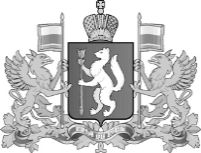 